                       Youth Of GOD                      Heilige Thomas Apostel Parochie/Nederlands————————————————————Ben je 12 t/m 18 jaar oud dan is er elke 3 weken een meeting via Zoom over diverse onderwerpen met een Powerpoint presentatie waar Pastoor Firas Youssif het woord geeft. Dus wees erbij, welkom🌟⭐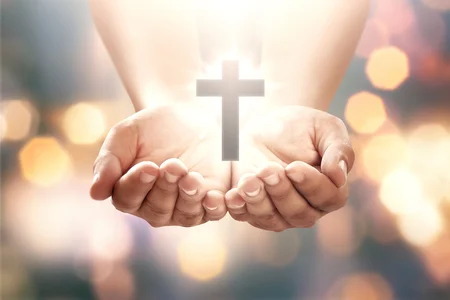 Datum: 10 juli  😇😇😇Tijd: 20:00 uurOnderwerp: Hoe ga ik om met dagelijkse verleidingen?Om deel te nemen aan deze meeting klik dan op deze link:
https://us02web.zoom.us/j/9036667909?pwd=OTlyay9Lb3JHWEE4enhXRWNaenBNdz09